Администрация муниципального образования «Город Астрахань»РАСПОРЯЖЕНИЕ11 октября 2019 года № 2585-р«О проведении открытого конкурса на право получения свидетельства об осуществлении регулярных перевозок пассажиров и багажа по муниципальному маршруту № 93с на территории муниципального образования «Город Астрахань»В целях реализации Федерального закона «Об организации регулярных перевозок пассажиров и багажа автомобильным транспортом и городским наземным электрическим транспортом в Российской Федерации и о внесении изменений в отдельные законодательные акты Российской Федерации», постановлений администрации муниципального образования «Город Астрахань» от 24.12.2018 № 687 «Об утверждении Документа планирования регулярных перевозок транспортом общего пользования в муниципальном образовании «Город Астрахань» на 2019-2021 годы», от 08.02.2019 № 48 «Об организации регулярных перевозок пассажиров и багажа автомобильным транспортом и городским наземным электрическим транспортом по муниципальным маршрутам регулярных перевозок муниципального образования «Город Астрахань» с изменениями, внесенными постановлением администрации муниципального образования «Город Астрахань» от 13.09.2019 № 371, от 07.02.2019 № 45 «О порядке размещения в информационно-телекоммуникационной сети «Интернет» извещения о проведении открытого конкурса на право осуществления перевозок по муниципальному маршруту регулярных перевозок на территории муниципального образования «Город Астрахань»,1. Управлению транспорта и пассажирских перевозок администрации муниципального образования «Город Астрахань»:1.1. Провести открытый конкурс на право получения свидетельства об осуществлении регулярных перевозок пассажиров и багажа по муниципальному маршруту № 93 с согласно приложению к настоящему распоряжению администрации муниципального образования «Город Астрахань».1.2. Разместить на официальном сайте администрации муниципального образования «Город Астрахань» извещение о проведении открытого конкурса на право получения свидетельства об осуществлении перевозок по маршруту регулярных перевозок, конкурсную документацию к открытому конкурсу на право получения свидетельства об осуществлении перевозок по маршруту регулярных перевозок.2. Управлению информационной политики администрации муниципального образования «Город Астрахань» разместить на официальном сайте администрации муниципального образования «Город Астрахань» настоящее распоряжение администрации муниципального образования «Город Астрахань».3. Контроль за выполнением настоящего распоряжения администрации муниципального образования «Город Астрахань» возложить на начальника управления транспорта и пассажирских перевозок администрации, муниципального образования «Город Астрахань».Глава администрации Р.Л. Харисов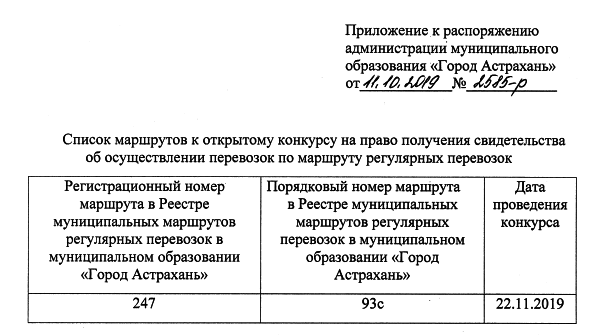 